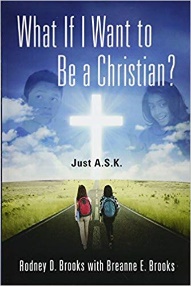 Did God create any other beings in space?It is often asked, ‘Just because the Bible teaches about God creating intelligent life only on Earth, why couldn’t He have done so elsewhere?’ After all, Scripture does not discuss everything, e.g. motorcars. However, the biblical objection to ET is not merely an argument from silence. Motor cars, for example, are not a salvation issue, but we believe that sentient, intelligent, moral-decision-capable beings is, because it would undermine the authority of Scripture. In short, understanding the big picture of the Bible/gospel message allows us to conclude clearly that the reason the Bible doesn’t mention extraterrestrials (ETs) is that there aren’t any.1 Surely, if the earth were to be favoured with a visitation by real extraterrestrials from a galaxy far, far away, then one would reasonably expect that the Bible, and God in His sovereignty and foreknowledge, to mention such a momentous occasion, because it would clearly redefine man’s place in the universe.The Bible indicates that the whole creation groans and travails under the weight of sin (Romans 8:18–22). The effect of the Curse following Adam’s Fall was universal.2 Otherwise what would be the point of God destroying this whole creation to make way for a new heavens and Earth—2 Peter 3:13, Revelation 21:1 ff? Therefore, any ETs living elsewhere would have been (unjustly) affected by the Adamic Curse through no fault of their own—they would not have inherited Adam’s sin nature.When Christ (God) appeared in the flesh, He came to Earth not only to redeem mankind but eventually the whole creation back to Himself (Romans 8:21, Colossians 1:20). However, Christ’s atoning death at Calvary cannot save these hypothetical ETs, because one needs to be a physical descendant of Adam for Christ to be our ‘kinsman-redeemer’ (Isaiah 59:20). Jesus was called ‘the last Adam’ because there was a real first man, Adam (1 Corinthians 15:22,45)—not a first Vulcan, Klingon etc. This is so a sinless human Substitute takes on the punishment all humans deserve for sin (Isaiah 53:6,10; Matthew 20:28; 1 John 2:2, 4:10), with no need to atone for any (non-existent) sin of his own (Hebrews 7:27).Since this would mean that any ETs would be lost for eternity when this present creation is destroyed in a fervent heat (2 Peter 3:10, 12), some have wondered whether Christ’s sacrifice might be repeated elsewhere for other beings. However, Christ died once for all (Romans 6:10, 1 Peter 3:18) on the earth. He is not going to be crucified and resurrected again on other planets (Hebrews 9:26). This is confirmed by the fact that the redeemed (earthly) church is known as Christ’s bride (Ephesians 5:22–33; Revelation 19:7–9) in a marriage that will last for eternity.3 Christ is not going to be a polygamist with many other brides from other planets.The Bible makes no provision for God to redeem any other species, any more than to redeem fallen angels (Hebrews 2:16).